2022年度「国内ダンス留学＠神戸」8期　応募用紙<一次締切：6/20 17:00必着、二次締切：7/4 17:00必着>この用紙はコピーして保管しておいてください。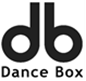 フリガナ性別性別性別顔写真を貼ってください。メールで応募の場合は、顔写真をJPEG形式で添付してください。氏名顔写真を貼ってください。メールで応募の場合は、顔写真をJPEG形式で添付してください。住所〒〒〒〒〒顔写真を貼ってください。メールで応募の場合は、顔写真をJPEG形式で添付してください。連絡先電話番号/携帯番号電話番号/携帯番号電話番号/携帯番号電話番号/携帯番号電話番号/携帯番号電話番号/携帯番号連絡先E-mailアドレスE-mailアドレスE-mailアドレスE-mailアドレスE-mailアドレスE-mailアドレス生年月日　年　　　　　　月　　　　　日生まれ（　　　　　歳）　年　　　　　　月　　　　　日生まれ（　　　　　歳）　年　　　　　　月　　　　　日生まれ（　　　　　歳）　年　　　　　　月　　　　　日生まれ（　　　　　歳）　年　　　　　　月　　　　　日生まれ（　　　　　歳）　年　　　　　　月　　　　　日生まれ（　　　　　歳）希望コース※制作者コースは、短期・長期いずれかを。振付家・ダンサーコースを併願の場合は第一希望を先に記入してください。※制作者コースは、短期・長期いずれかを。振付家・ダンサーコースを併願の場合は第一希望を先に記入してください。※制作者コースは、短期・長期いずれかを。振付家・ダンサーコースを併願の場合は第一希望を先に記入してください。※制作者コースは、短期・長期いずれかを。振付家・ダンサーコースを併願の場合は第一希望を先に記入してください。※制作者コースは、短期・長期いずれかを。振付家・ダンサーコースを併願の場合は第一希望を先に記入してください。※制作者コースは、短期・長期いずれかを。振付家・ダンサーコースを併願の場合は第一希望を先に記入してください。面接NG日時奨学生※一次応募者対象奨学生※一次応募者対象希望する　・　希望しない希望する　・　希望しない希望する　・　希望しない応募動機（300字程度）ダンス／制作経歴※記入いただいた個人情報は、本企画のために使用します。また、今後のプログラム等のご案内に使用させていただきます。今後のご案内を希望されない場合はチェック欄にチェックをお付けください。※記入いただいた個人情報は、本企画のために使用します。また、今後のプログラム等のご案内に使用させていただきます。今後のご案内を希望されない場合はチェック欄にチェックをお付けください。※記入いただいた個人情報は、本企画のために使用します。また、今後のプログラム等のご案内に使用させていただきます。今後のご案内を希望されない場合はチェック欄にチェックをお付けください。※記入いただいた個人情報は、本企画のために使用します。また、今後のプログラム等のご案内に使用させていただきます。今後のご案内を希望されない場合はチェック欄にチェックをお付けください。※記入いただいた個人情報は、本企画のために使用します。また、今後のプログラム等のご案内に使用させていただきます。今後のご案内を希望されない場合はチェック欄にチェックをお付けください。□希望しない□希望しない